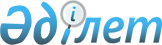 Об установлении категорий автостоянок (паркингов) и увеличении базовых ставок налога на земли, выделенные под автостоянки (паркинги) по Зыряновскому району
					
			Утративший силу
			
			
		
					Решение маслихата Зыряновского района Восточно-Казахстанской области от 24 декабря 2014 года N 36/5-V. Зарегистрировано Департаментом юстиции Восточно-Казахстанской области 16 января 2015 года N 3635. Утратило силу - решением маслихата Зыряновского района Восточно-Казахстанской области от 30 марта 2018 года № 27/9-VI
      Сноска. Утратило силу - решением маслихата Зыряновского района Восточно-Казахстанской области от 30.03.2018 № 27/9-VI (вводится в действие по истечении десяти календарных дней после дня его первого официального опубликования). 

      Примечание РЦПИ.

      В тексте документа сохранена пунктуация и орфография оригинала.
      В соответствии с пунктом 3 статьи 386 Кодекса Республики Казахстан от 10 декабря 2008 года "О налогах и других обязательных платежах в бюджет", статьей 6 Закона Республики Казахстан от 23 января 2001 года "О местном государственном управлении и самоуправлении в Республике Казахстан" маслихат Зыряновского района РЕШИЛ:
      1.. Установить категории автостоянок (паркингов) по Зыряновскому району согласно приложению 1.
      2. .Увеличить базовые ставки налога на земли населенных пунктов выделенные под автостоянки (паркинги) на территории Зыряновского района, за исключением земель занятых жилищным фондом, в том числе строениями и сооружениями при нем, в зависимости от категории автостоянок (паркингов) согласно приложению 2.
      3.. Определить город Зыряновск близлежащим населенным пунктом, базовые ставки на земли которого будут применяться при исчислении налога.
      4. .Настоящее решение вводится в действие по истечении десяти календарных дней после дня его первого официального опубликования. Категории автостоянок (паркингов) по Зыряновскому району  Об увеличении базовых ставок налога на земли, выделенные под автостоянки (паркинги) на территории Зыряновского района 
					© 2012. РГП на ПХВ «Институт законодательства и правовой информации Республики Казахстан» Министерства юстиции Республики Казахстан
				
Председатель сессии,
Председатель сессии,
секретарь маслихата
секретарь маслихата
Зыряновского района
Зыряновского района
Г. Денисова
Г. Денисова
№
п/п
Автостоянки (паркинги)
Автостоянки (паркинги)
Категории
1
Надземные автостоянки (паркинги) закрытого типа, автостоянки (паркинги) открытого типа
Надземные автостоянки (паркинги) закрытого типа, автостоянки (паркинги) открытого типа
1 категория
2
Автостоянки (паркинги), пристраиваемые к зданиям другого назначения, автостоянки, встроенные в здания другого назначения
Автостоянки (паркинги), пристраиваемые к зданиям другого назначения, автостоянки, встроенные в здания другого назначения
2 категория
3
Автостоянки (паркинги), расположенные под зданиями в подземных, подвальных, цокольных или в нижних надземных этажах
Автостоянки (паркинги), расположенные под зданиями в подземных, подвальных, цокольных или в нижних надземных этажах
3 категория
№
п/п
Категории автостоянок (паркингов)
Увеличение базовых ставок
1
1 категория
в 10 раз
2
2 категория
в 9 раз
3
3 категория
в 8 раз